Уважаемые родители! Приглашаем вас принять участие в конкурсах.
Положение по ссылке
https://ufa-edu.ru/press-center/news/konkurs_yunykh_k..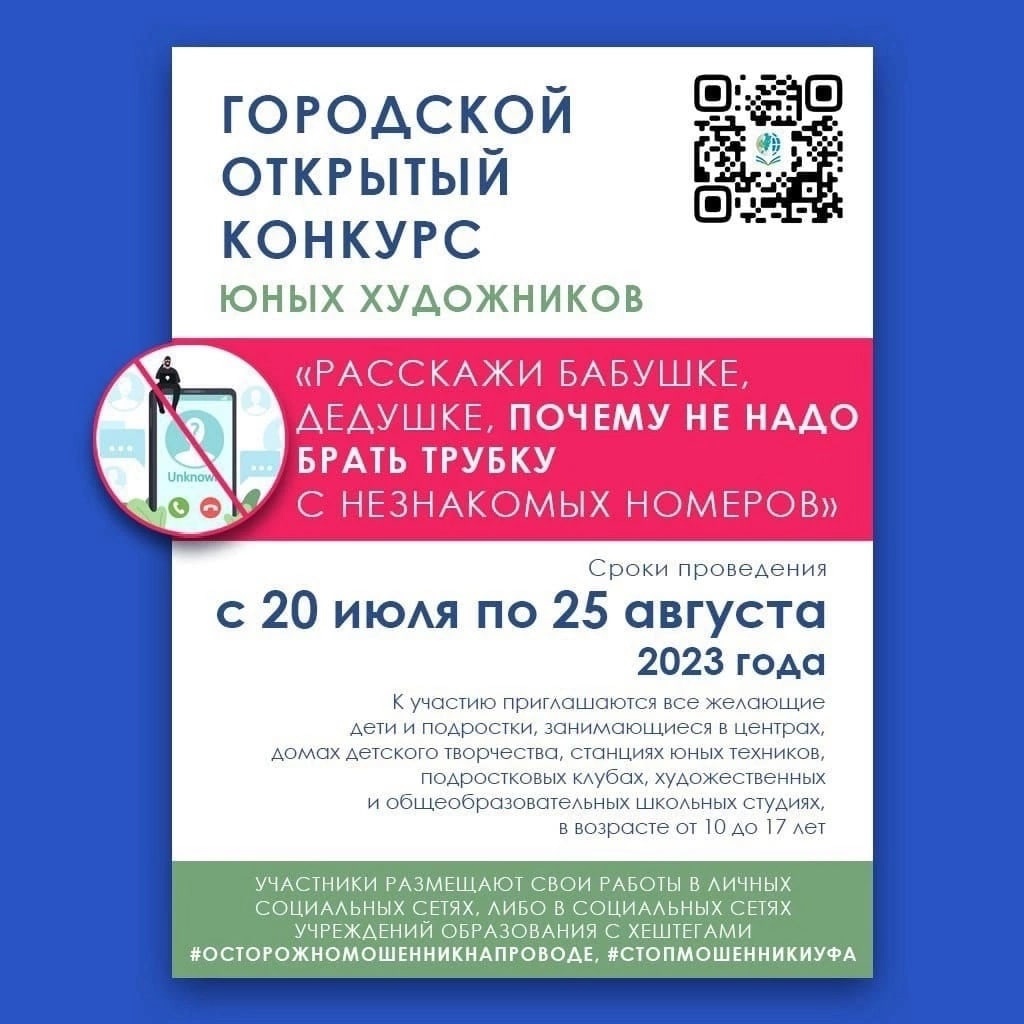 